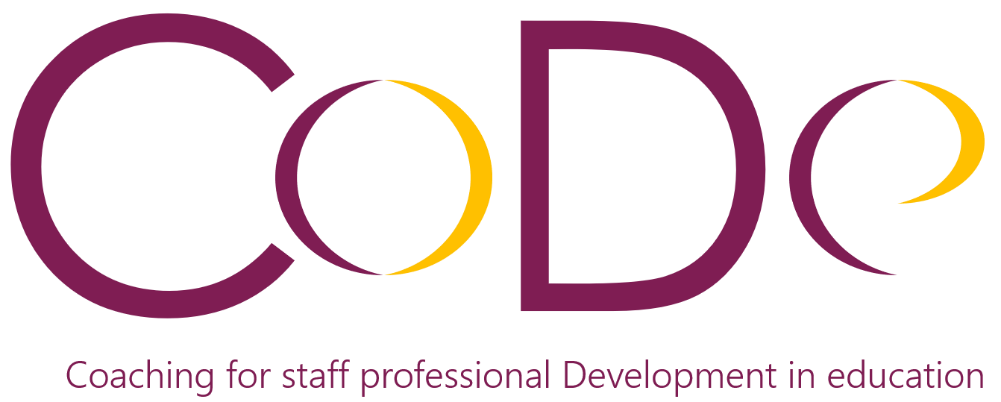 2019-1-LV01-KA201-060345Agenda Learning activity Brno, Czech RepublicSunday - April, 24 Arrivals, accommodation in hotel Continental, Kounicova 6, 602 00 BrnoLink web:  https://www.continentalbrno.cz/en/contact/Monday -  April, 25Location: Department of Educational Sciences – Building C, 4th floor, room C43, Faculty of Arts, Masaryk University. Street: A. Nováka 1, 602 00 Brno. https://www.phil.muni.cz/enGoogle map:https://www.google.cz/maps/place/Arne+Nov%C3%A1ka+1%2F1,+602+00+Brno-st%C5%99ed-Veve%C5%99%C3%AD/@49.200748,16.59572,17z/data=!3m1!4b1!4m5!3m4!1s0x4712944429884a03:0xe69b4ffef6514d5b!8m2!3d49.2007445!4d16.5979087?hl=cs13,30 – 14,00Welcome, Introduction14,00 – 15,30From companies to schools. Coaching in schools and companies – a discussion and exercise with invited coach Vaclav Sneberger (Prague)15,30 – 15,45Coffee break15,45 – 18,00Diagnostics an interventions in coaching –  Vaclav SnebergerAccommodation of Monday arriving participantsIndividual free timeTuesday  - April, 26  9,00 – 11,00Individual development teachers´ plans and mentoring at elementary school. Role of “educational consultants and mentors” in schools - discussion with headteacherElementary school Husova, Brno Meeting point: Základní škola, Husova 17, 602 00 Brno, web: https://zshusovabrno.cz/ Google map:https://www.google.cz/maps/place/Z%C3%A1kladn%C3%AD+%C5%A1kola+a+mate%C5%99sk%C3%A1+%C5%A1kola+Brno,+Husova+17,+p%C5%99%C3%ADsp%C4%9Bvkov%C3%A1+organizace/@49.1964448,16.6053971,17z/data=!3m1!4b1!4m5!3m4!1s0x471294509e10cb5f:0xe381ccba91c2ae82!8m2!3d49.1964413!4d16.6075858?hl=cs11 – 11,30 Lunch in the school11,30 – 12,30Walk to the Faculty (approx. 15 minutes)Location: Department of Educational Sciences – Building C, 4th floor, room C41, Faculty of Arts, Masaryk University. Street: A. Nováka 1, 602 00 Brno https://www.phil.muni.cz/en12,30 – 13,30Reflection of Monday activity13,30 – 13,45Coffee break13,45 – 14,30Reflection of Tuesday activity14,30 – 16,00Relax time16,00 – 17,30 (18,00)Guided sight seeingMeeting point:  Moravské náměstí 0/11, “under the horse”https://www.google.com/maps/place/Socha+Markrab%C4%9Bte+Jo%C5%A1ta+Lucembursk%C3%A9ho/@49.198047,16.6109601,16.08z/data=!4m5!3m4!1s0x0:0x7bb81ec0de24e2ed!8m2!3d49.1976491!4d16.6075466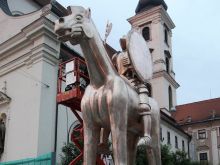 19,00Common dinner at restaurant U Semináru, Smetanova 30, 602 00 Brnohttp://www.useminaru.cz/Wednesday - April, 279,00 – 11,00Coaching in GRIT company.  A discussion with HR and marketing staff about staff development through coaching. Meeting point: GRIT company - Kopečná 10, 602 00 Brno https://www.grit.eu/Google map:https://www.google.cz/maps/place/Kope%C4%8Dn%C3%A1+10,+602+00+Brno-st%C5%99ed/@49.1899846,16.6042219,17z/data=!3m1!4b1!4m5!3m4!1s0x471294540b4a77a3:0x664e9554d48afb55!8m2!3d49.1899811!4d16.6064107?hl=csCoffee Break Walk to the faculty (approx. 30 minutes) https://www.phil.muni.cz/en12,00 – 13,00Lunch in restaurant U Čápa https://www.pivnice-ucapa.cz/en/13,00 – 14,30 Project issues Location: Department of Educational Sciences – Building C, 4th floor, room C42, Faculty of Arts, Masaryk University. 14,30 – 14,45Coffee break14,45 – 16,00Reflection on all activities, feedback, conclusionPhones:Milan   +420 739 481 563Mirka   +420 603 264 331STUDY VISITApril 25 – 27, 2022BRNO